Distanční vzdělávání – ,,Aprílové počasí"   6.4.– 9.4.2021Poslechni si pohádku a potom ji zkus vyprávět:Pohádkové počasíByl duben a venku to vypadalo, že už je tu opravdu jaro. Bohužel zřejmě jen pouze podle kalendáře, na obloze se to neustále honilo, jako by se mráček hádal se sluníčkem a tak z toho bylo pohádkové počasí. Přišly Velikonoce a venku se scházeli chlapci, aby vymrskali své kamarádky. 
V jedné ruce drželi košíček na vajíčka, ve druhé své mrskačky, kterými holky šlehali.
A tak si to vyrazili a zvonili u každých dveří, chodili dům po domu.
„Počasí se asi zbláznilo,“ volal jeden chlapec, to když se z oblohy začal sypat bílý sníh. Tak rychle zalezli k jedné kamarádce domů, aby se trošku ohřáli. Maminka holčičky jim uvařila teplý čaj a oni mezitím vymrskali maminku i holčičku a dostali vajíčka a mašle.
Když za pár minut vylezli ven, měli pocit, že si z nich obloha dělá dobrý den.
„Podívejte, svítí sluníčko. Jakoby bylo jaro,“ radovali se všichni a najednou jim začínalo být teplo a tak si svlékali bundy.
Neušli ale ani pár metrů a z oblohy se spustil prozměnu déšť.
„Tohle jsou opravdu pohádkové Velikonoce. Jednou svítí slunce, pak je zase škaredě, přesně, jako v pohádce, kde si počasí dělá, co se mu zachce.“
„Zalezeme domů do tepla, tam nám bude nejlíp,“ rozhodli se a vydali se ke svým domovům.
A tak šli chlapci ke svým maminkám, kde si dali něco dobrého k jídlu a teplý čaj a pustili televizi, kde zrovna běžela pohádka.
„Maminko, to je jako v pohádce to počasí. Skoro, jako by byly Vánoce.“
„To jsou pohádkové Velikonoce,“ řekla jim maminka.
A tak se chlapci radovali a zároveň nadávali, jak se jim ten den moc nevydařil, protože bylo každou chvíli jinak. Vybrali ale hromadu vajíček a tak je doma ochutnávali a prohlíželi a až na to počasí si libovali, jak krásně své kamarádky vymrskali.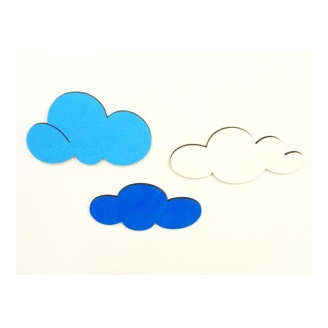 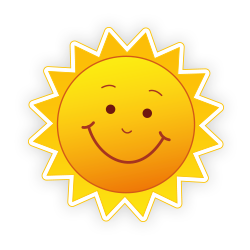 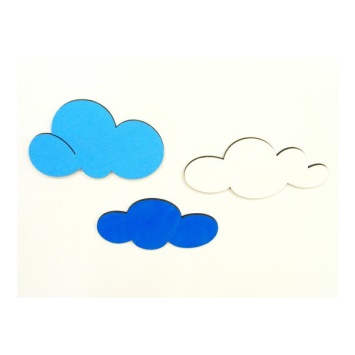 Hádej, hádej hadači:Je to velká zlatá koule, ze své výšky hřeje svět. Když se zjara pousměje, vybarví hned každý květ.                                                                       (slunce)Barevné pentličky jsou vedle sebe, když slunce s deštěm prozáří nebe.                                                                        (duha)Běhá to kolo chalupy, dělá to cupity dupity.                                                                       (déšť)Nemá ruce, nemá nohy a přeci vrata otevírá.                                                             (vítr)
Dva černí berani po nebi se prohání. Jak do sebe strčí, hned z nich voda na zem crčí.                                                                       (mraky)Rozpoltí stromy, zapálí domy, popíše mraky klikyháky, rozsvítí nebe, přinese vodu. Čeho se bojí?  Bleskosvodů.                                                                          (blesk)Pojmenuj počasí na obrázcích: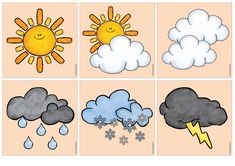 Obrázkové sudoku – dokresli správný obrázek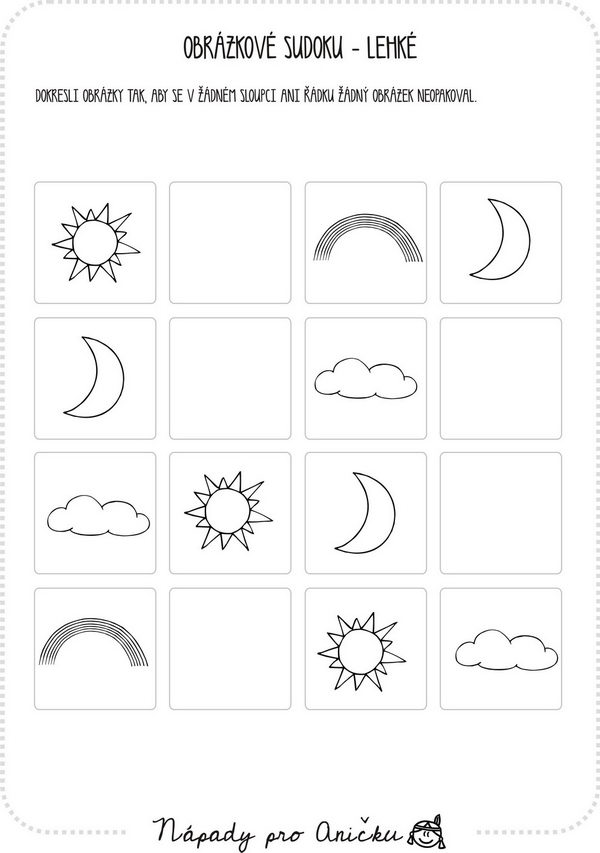 Vyrob  kalendář počasí na tento týden:do prázdných okýnek nalep správný obrázek počasí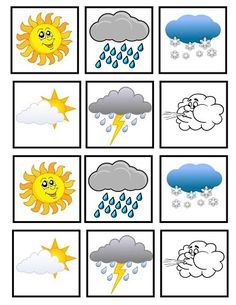 Nauč se básničku:Sluníčko maluje duhuJá sluníčko čaruji                                                                                                                   pěknou duhu maluji.                                                                                                              Paprsky jsou štětcem mým,                                                                                                         duhu s nimi vykouzlím.Žlutá, modrá, zelená,                                                                                                            oranžová, červená,                                                                                                                                                   také barva fialová                                                                                                                                 do duhy se často schová.Grafomotorika – dokresli déšť  a obloučky na deštník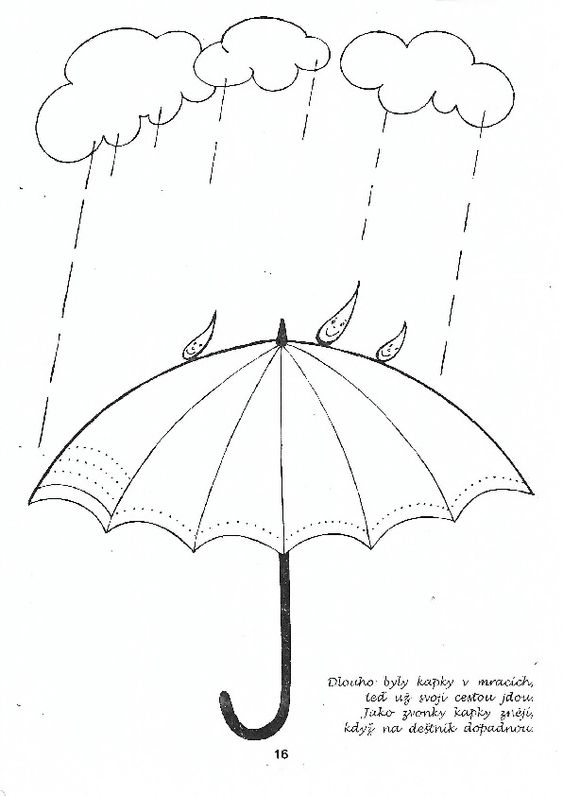 Vybarvi duhu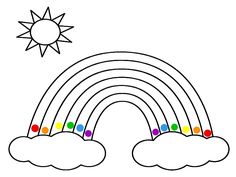 Nauč se 1. sloku písničky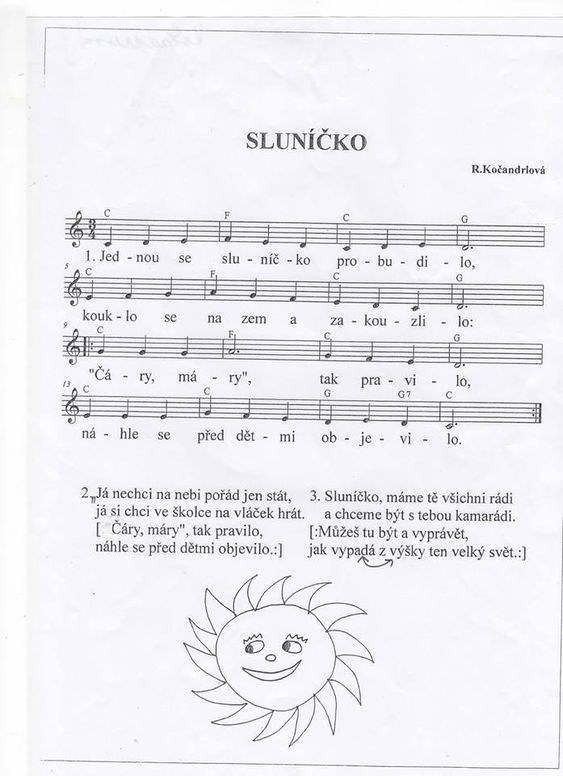 Rozstříhej a znovu nalep obrázek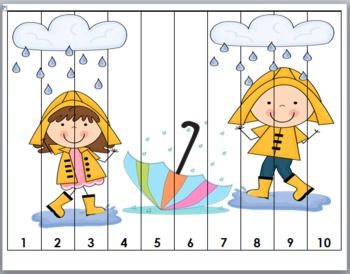 Zakroužkuj správné číslo a obrázky vybarvi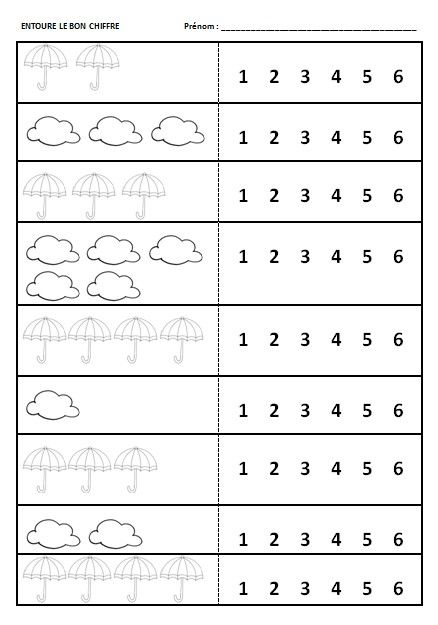 Diktát – zakresluj obrázky počasí podle pokynu (pravolevá orientace)slunečno – do okýnka vpravo nahoře             prší – do okýnka vlevo uprostředbouřka – do okýnka vpravo dole                     zataženo – do okýnka vlevo doleduha – do okýnka vlevo nahoře                      sněží – do okýnka vpravo uprostřed             Zdroj:                                                                                                                                                           www.pinterest.cz                                                                                                                               www.předškoláci.cz                                                                                                                                 www.vasedeti.cz                                                                                                                                               www.skolka-online.cz                                                                                                             www.napadyproanicku.cz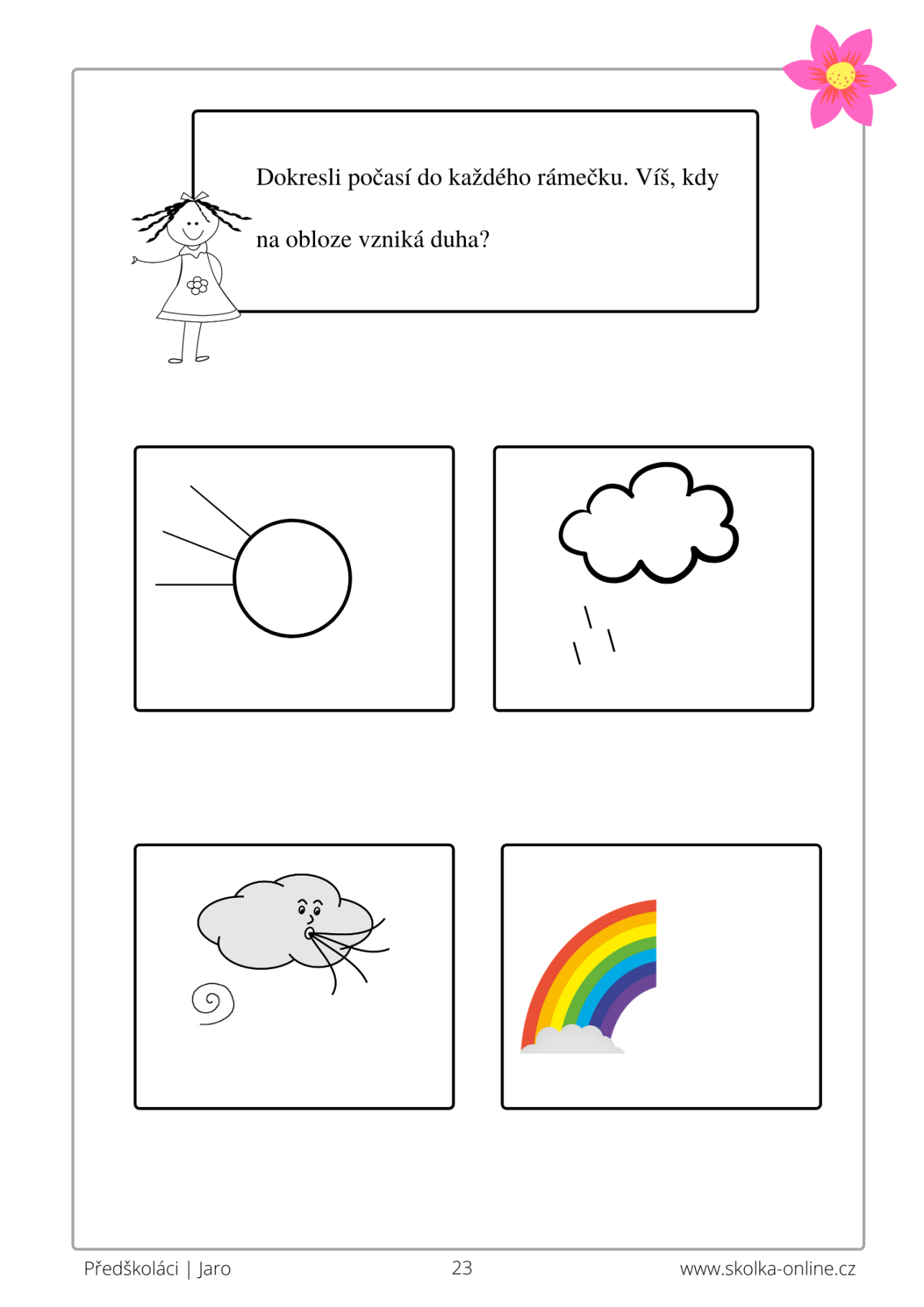        Pondělí       Úterý       Středa       Čtvrtek        Pátek        Sobota        Neděle